KAŠTANOVÉ SKLÁDÁNÍ V PTÁČKUDěti skládaly obrázky nejen podle své fantazie, ale také podle předlohy. Procvičily si tak koordinaci oka a ruky a zrakovou percepci.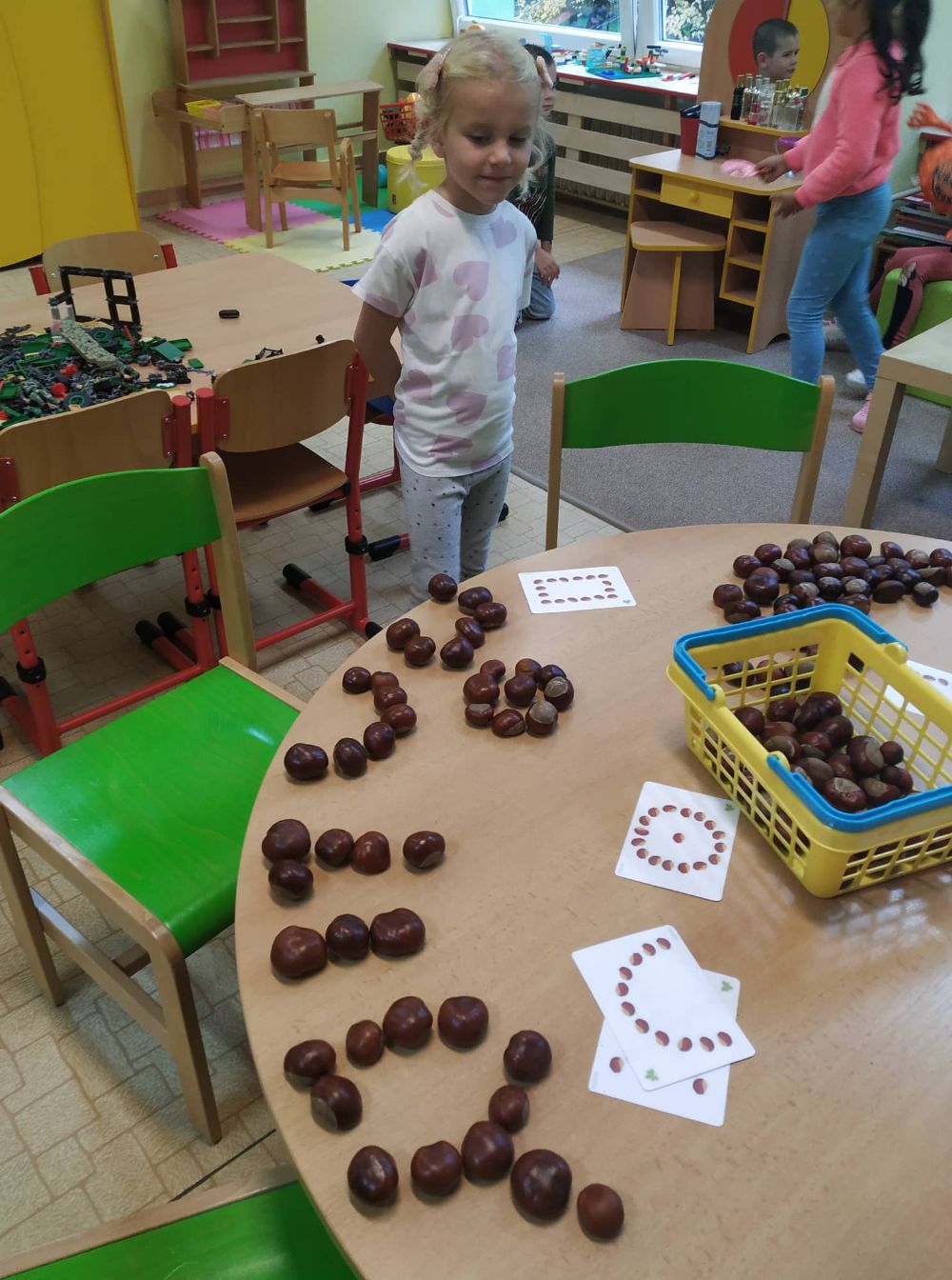 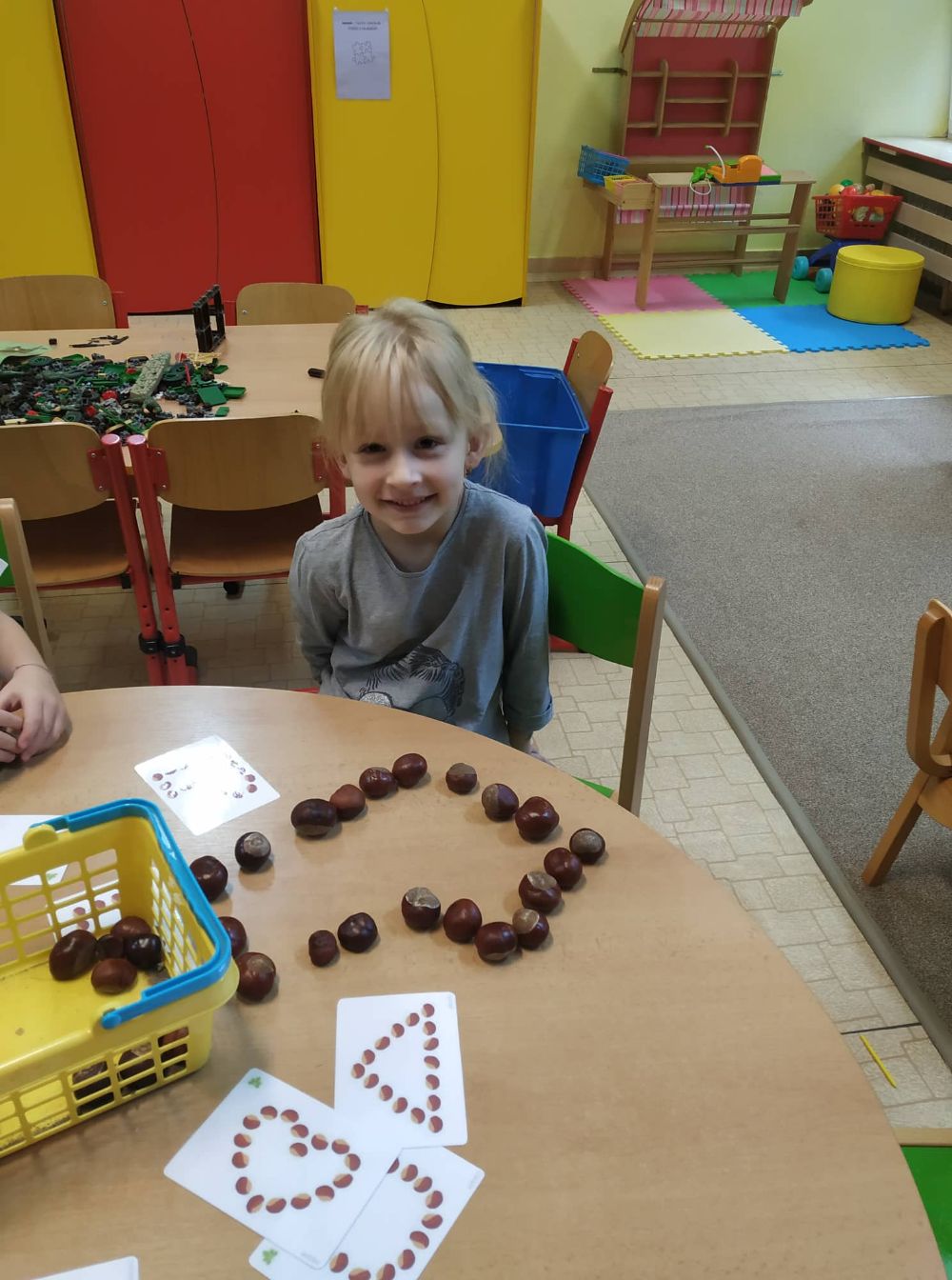 